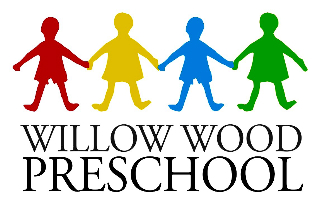 Willow Wood Preschool Cell Phone Policy:For the physical and emotional safety of the students and their families, Willow Wood Preschool is a “Cell Phone Free Zone”.  We respectfully request that you refrain from cell phone use when dropping off and/or picking up your child, as well as on the playground and inside the school.  This includes in the Car Line and on the Oak St. sidewalk.If need be, the staff will patiently wait to release the child until the adult is finished with their call. A staff member may kindly remind the adult picking up, to finish their call before releasing the child.Please share this information with all who will be visiting, dropping off or picking up your child(ren).DIAPER CHANGING POLICY:Willow Wood Preschool staff will change diapers in our 2 year old classes.For 3, 4 and 5 year olds, in the event that a child soils their diaper, a parent or caregiver may be called and asked to come to school to change their child.If you have any questions regarding these policies, please contact Sue Cornelo (Director)